Муниципальное бюджетное общеобразовательное учреждение «Усть-Мунинская средняя общеобразовательная школа»Республика Алтай, Майминский район, с. Усть-Муны, пер. Школьный д. 2muny_sosh@mail.ru, 8(38844) 28824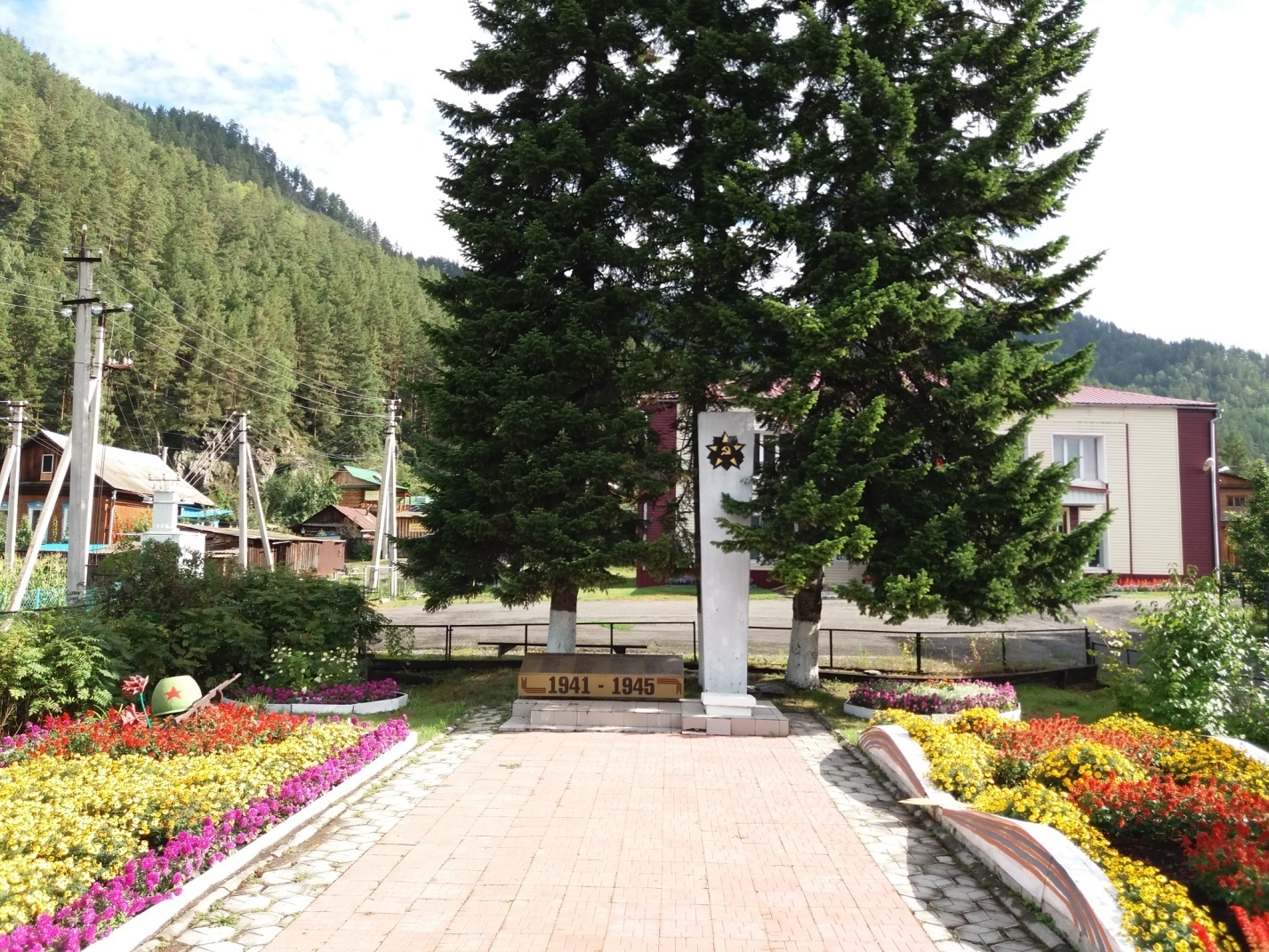 Проект «Цветы Победы»Автор проекта: Пьянова Виктория, 11 классРуководитель проекта: Ощепкова Татьяна Борисовна,учитель истории 2020 г.Оглавление Введение______________________________________________ стр.2Описание и этапы реализации проекта_____________________ стр.4 Практическая значимость_______________________________ стр.14Отгремели бои, затянулись все раны,
Только травмы душевные не залечить.
Мы приносим глубокий поклон ветеранам,
Что смогли нам свободную жизнь подарить.

Проявили всю мощь, героизм и отвагу,
Навстречу врагу вы отчаянно шли,
Принесли вы победу и высшее благо
Для великой, прославленной русской земли!
 Мы, педагоги и обучающиеся школы родились и выросли в мирное время. Мы никогда не слышали воя сирен, извещающих о воздушной тревоге, не видели разрушенных фашистскими бомбами домов, не знаем, что такое нетопленное жилище, скудный военный паёк... Нам трудно поверить, что человеческую жизнь оборвать так же просто, как утренний сон...О страшных событиях военных лет мы можем судить только по кинофильмам, художественным произведениям, да рассказам фронтовиков, которых с каждым годом становится, к сожалению, всё меньше и меньше. В нашем селе в настоящее время в живых не осталось ни одного. Но есть дети войны.Для нас Великая Отечественная война - история. Но это история каждого из нас, история нашей Родины, наших родных и близких. Она занимает исключительно важное место в судьбе каждого из нас.Мы гордимся и чтим память тех людей, которые подарили жизнь будущему поколению - ценой собственной. Память о них не должна раствориться во времени. Мы помним, мы гордимся героями нашей Родины! Потому что каждый из них – от рядового до маршала был настоящим героем!2020 год - это юбилейный год Великой Победы.  Наша школа приняла участие в праздновании 75-летия Победы советского народа в Великой Отечественной войне и реализовала проект «Цветы Победы». Все участники проекта отнеслись  к данной работе ответственно и  с патриотизмом. Педагоги школы, обучающиеся 5 – 11 классов, родители под руководством Боковой Надежды Владимировны, учителя биологии совместными усилиями создали островок памяти на пришкольном участке. В мае месяце была высажена цветочная  рассада, которую вырастили у себя дома учителя и дети. Все летние месяцы педагоги ухаживали за закреплённой  клумбой. Осенью планируем провести конкурс среди всех участников образовательного процесса, и подвести итоги данного проекта, назвав победителей и призеров.Цель проекта: озеленение  пришкольного участка за счет цветов с целью воспитания трудолюбия, любви к школе и уважительного отношения к подвигу своего народа.Задачи:изучить  историю  и символику  Великой Отечественной войны; воспитать трудовые навыки по выращиванию растений, созданиюцветников и уходу за ними;изучить литературу по ландшафтному дизайну.подбор материала по каждому из направлений, выдвижение своих идей;составить план основных элементов клумб;работа непосредственно с каждым объектом (клумбой) по оформлению цветников (выполнение эскизов и макетов);ознакомление с результатами проекта учащихся школы.Срок реализации проекта – апрель – октябрь 2020 год.Планируемые результаты:благодаря ландшафтному озеленению, мы поддержим акцию «Сад Победы»;работа по озеленению школы даст нам необходимые навыки по уходу за растениями, мы научимся больше понимать и ценить прекрасное;участвуя в этой работе, мы получим практическое представление о некоторых профессиях (цветовод, озеленитель, флорист, фитодизайнер), опыт работы в коллективе, выполнение общего для всех дела.Участники, партнеры проекта:  обучающиеся, педагоги, родители.Описание и этапы реализации проектаВ основе реализации проекта лежит оформление шести цветников, расположенных по сторонам центральной аллеи мемориала и перед центральным входом в школу. Перед нами стояла задача определить тему для каждого цветника в совместной композиции под эгидой одной темы «Цветы Победы». Первый цветник расположен с левой стороны от центрального входа в ворота мемориала. Его оформление  символизирует «Звезду Победы», руководитель Скидан Е.М. Для оформления использованы цветы следующих видов: сальвия, агератум.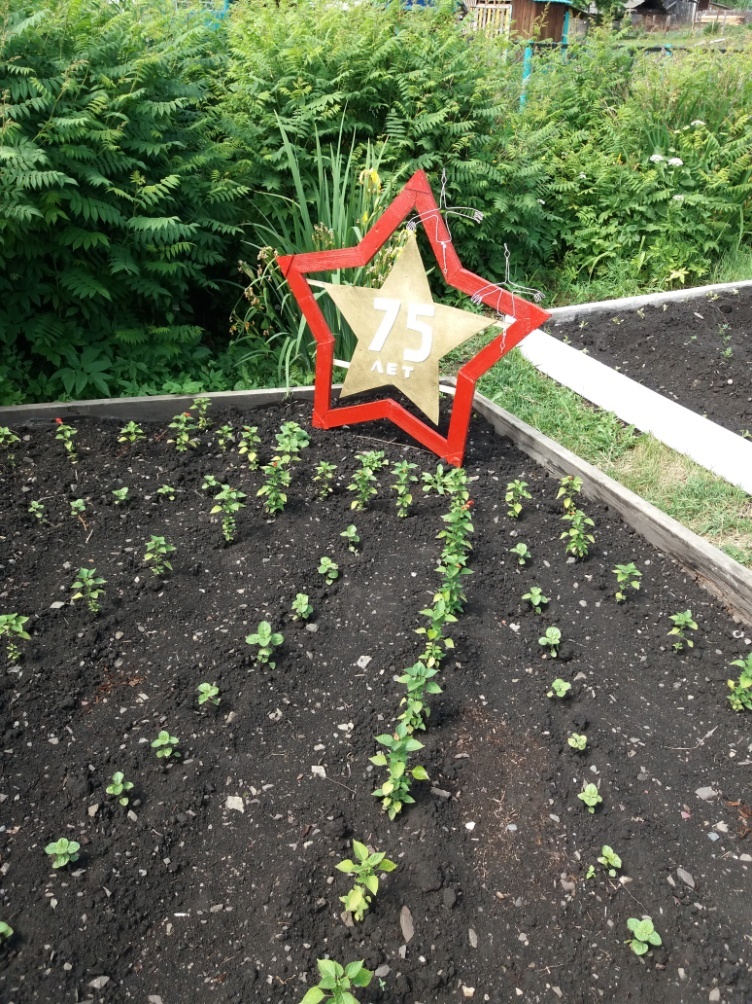 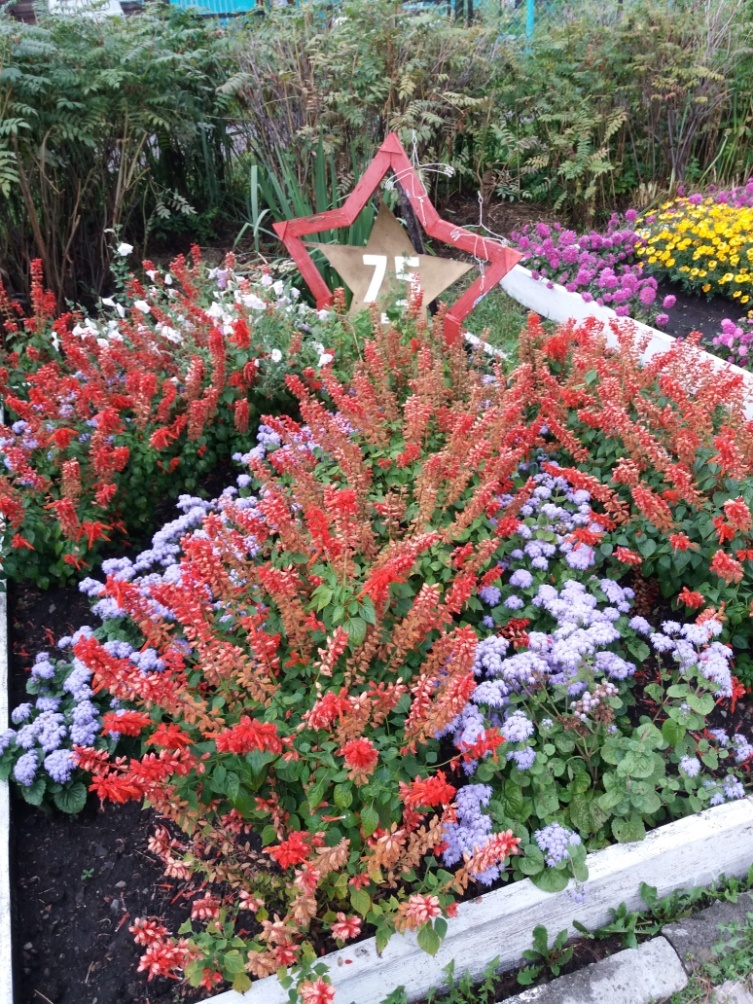 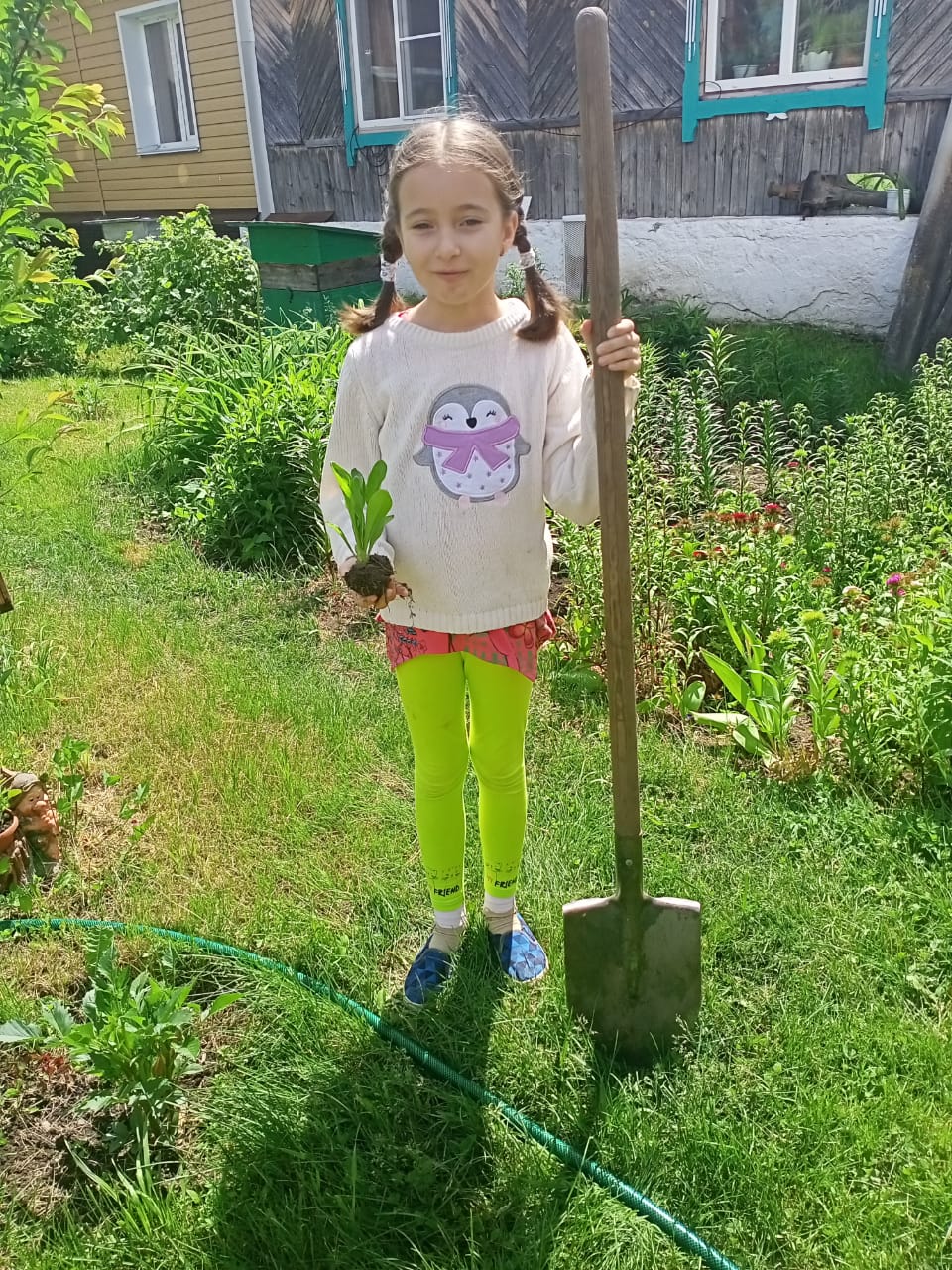       Май, 2020                                                                    Август, 2020Второй цветник расположен с правой стороны от центрального входа в ворота мемориала. Он символизирует память Победы. «Мы помним, мы гордимся!», так называется композиция, автор Скидан Е.М.Для высадки использованы цветы следующих видов: сальвия, агератум, бархатцы, астры, львинный зев.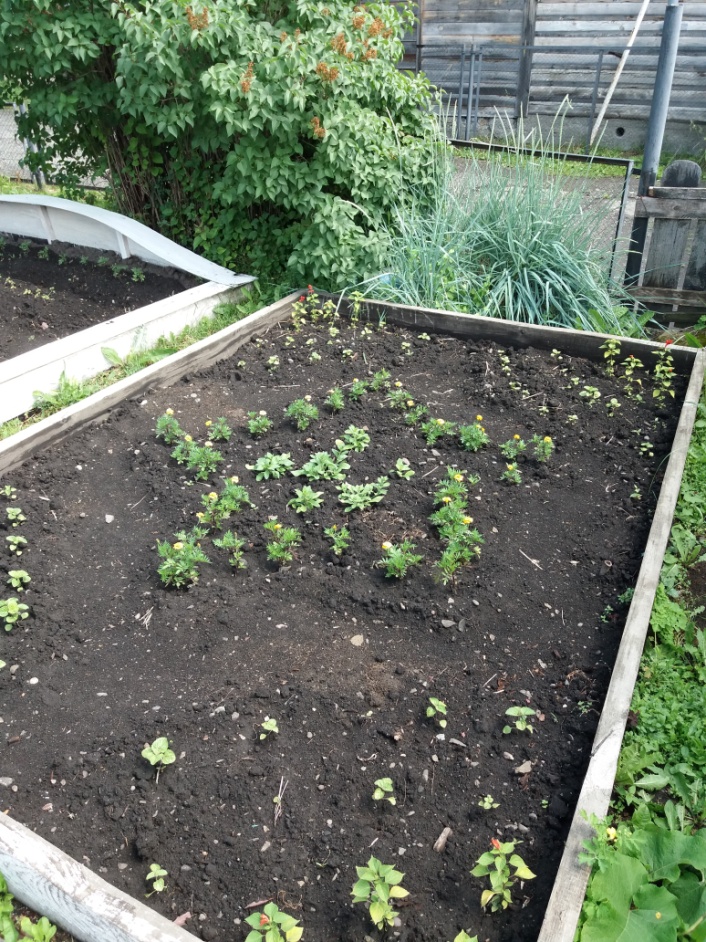 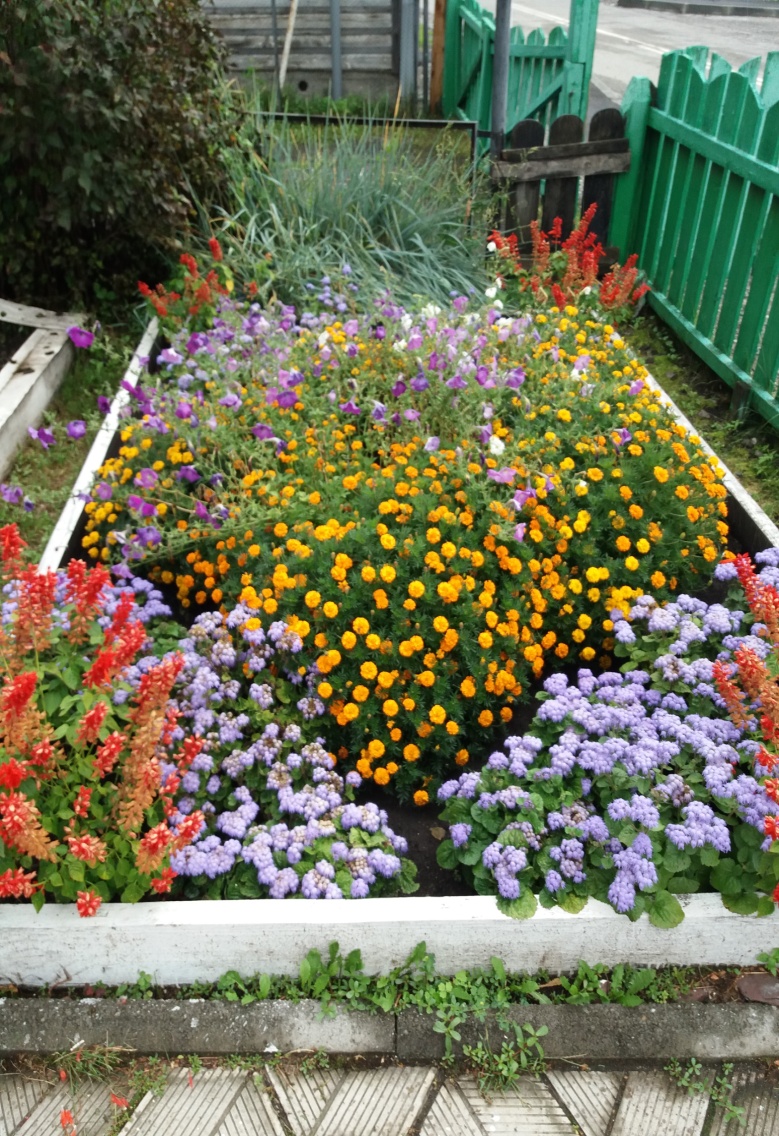 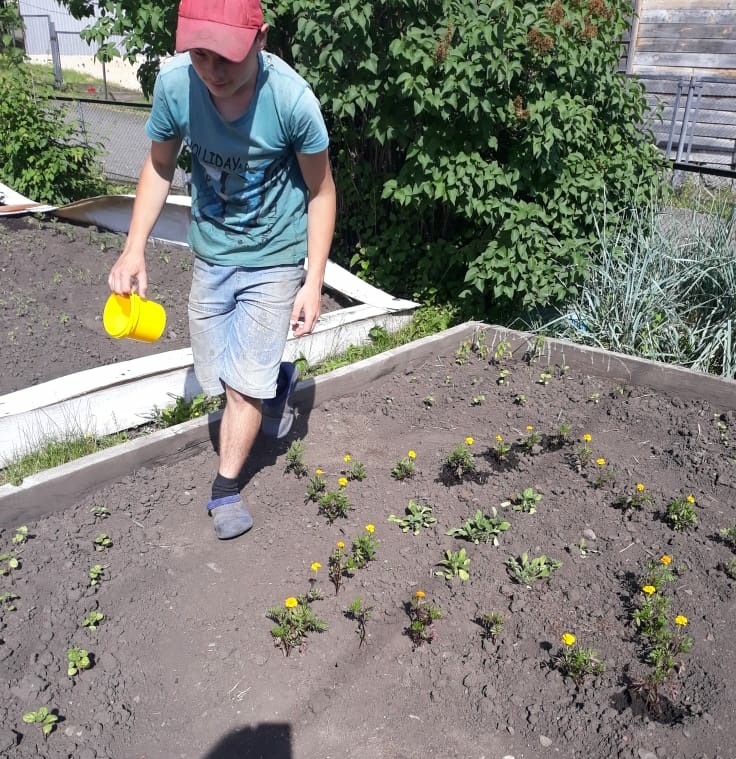 Третий цветник расположен с правой стороны от центрального входа  за композицией «Мы помним, мы гордимся». Его оформление  символизирует «Книгу Памяти», авторы Саргина Е.М. и Пьянова Н.В.  Для оформления использованы цветы следующих видов: бархатцы, агератум.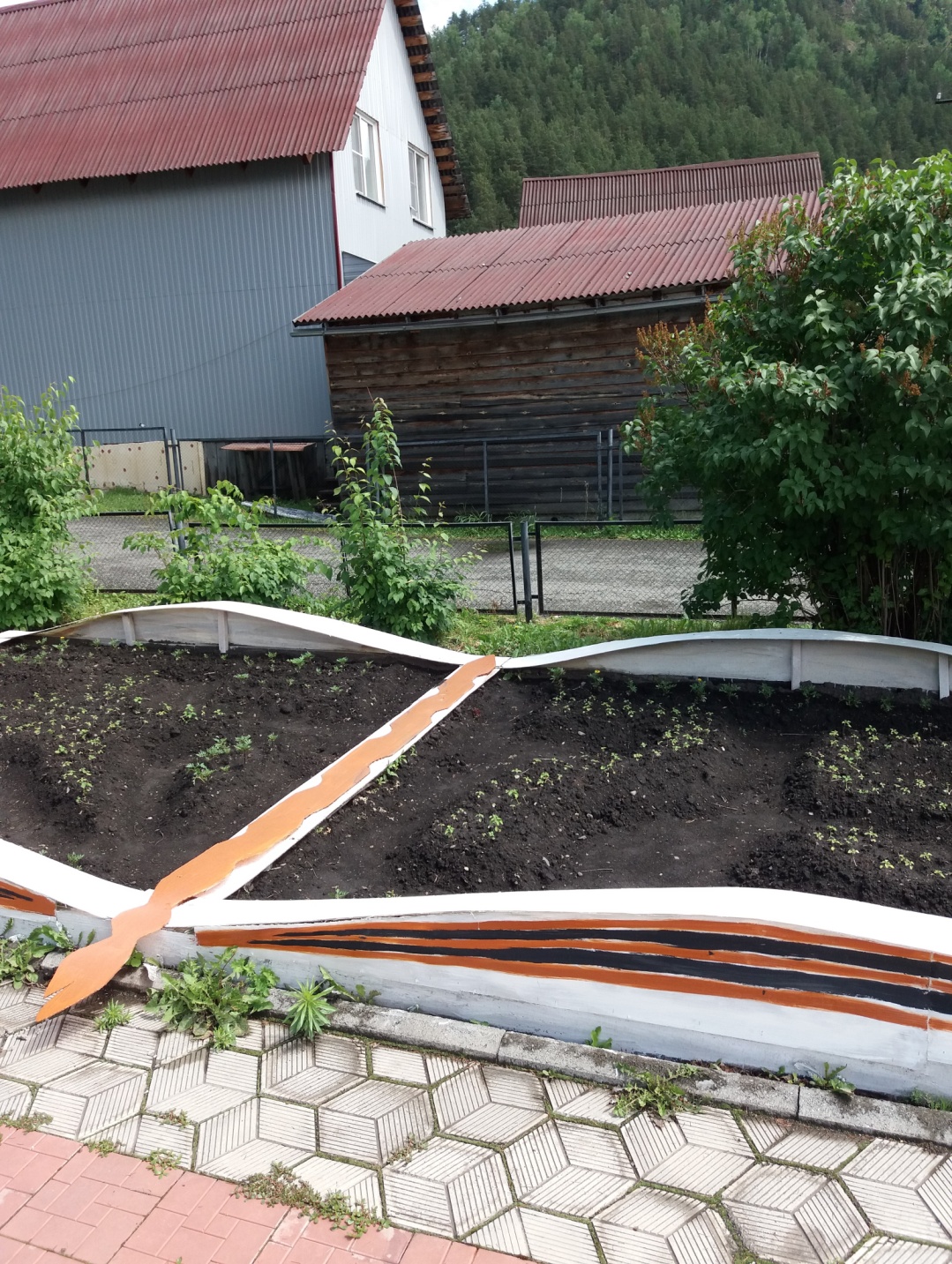 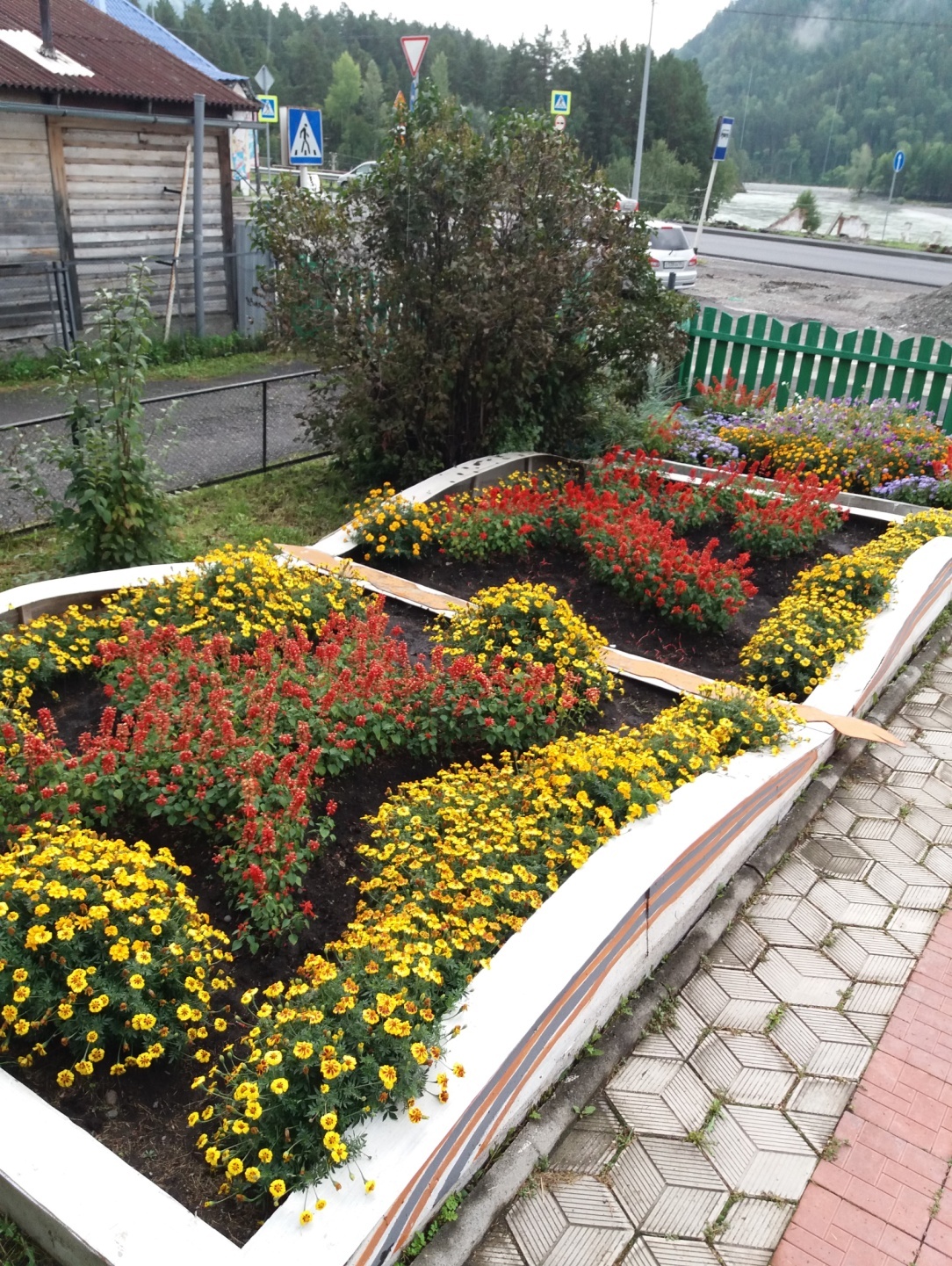 Четвертый цветник расположен с левой стороны от центрального входа в ворота за композицией «Звезда Победы». Его оформление символизирует «Эхо прошедшей войны», руководитель Зубакина М.С., Иженерова А.Б. Для этой клумбы  использованы цветы: бархатцы, сальвия, астры махровая календула.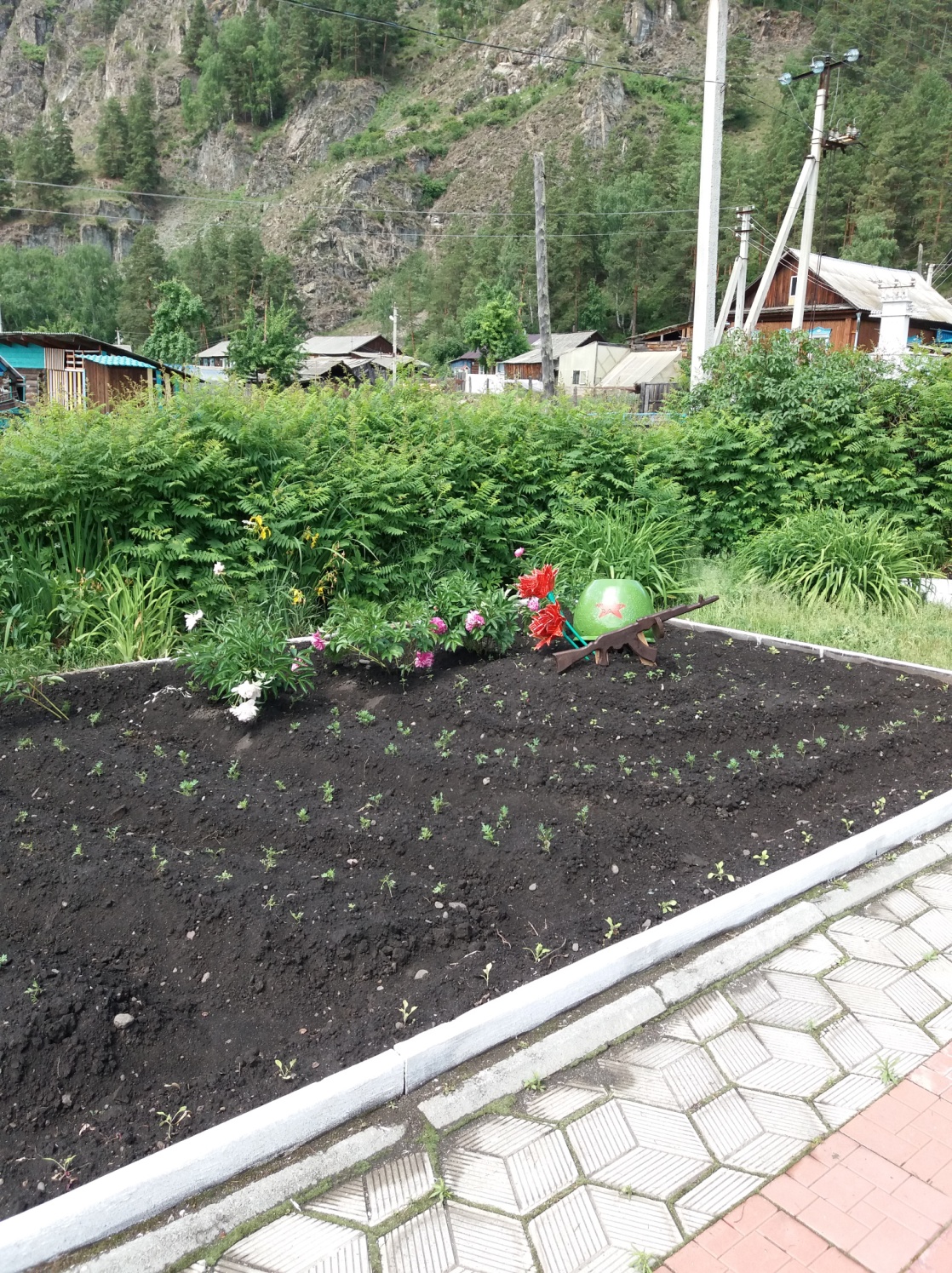 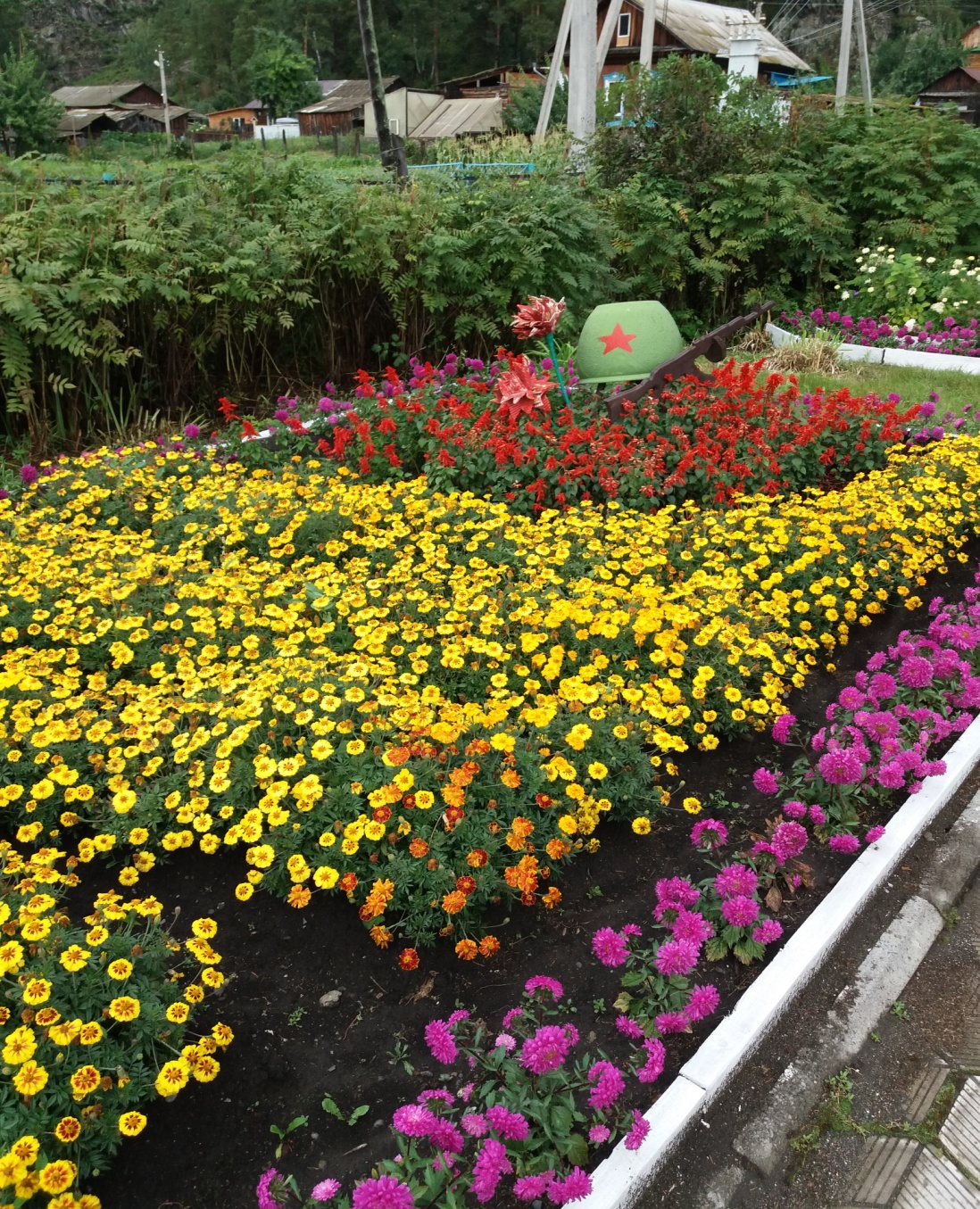 Пятая композиция, символизирующая «Салют Победы!» расположена за мемориалом, автор Бокова Н.В.Для высадки использованы цветы следующих видов: сальвия, агератум, бархатцы, астры.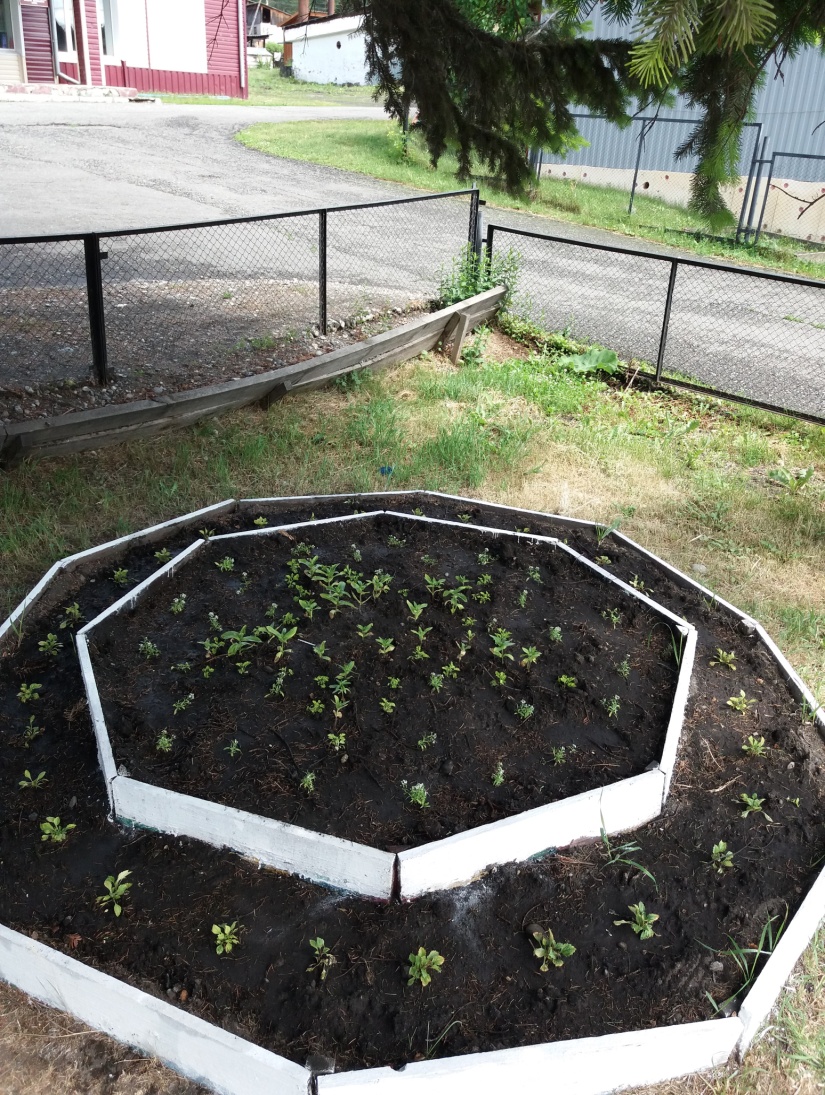 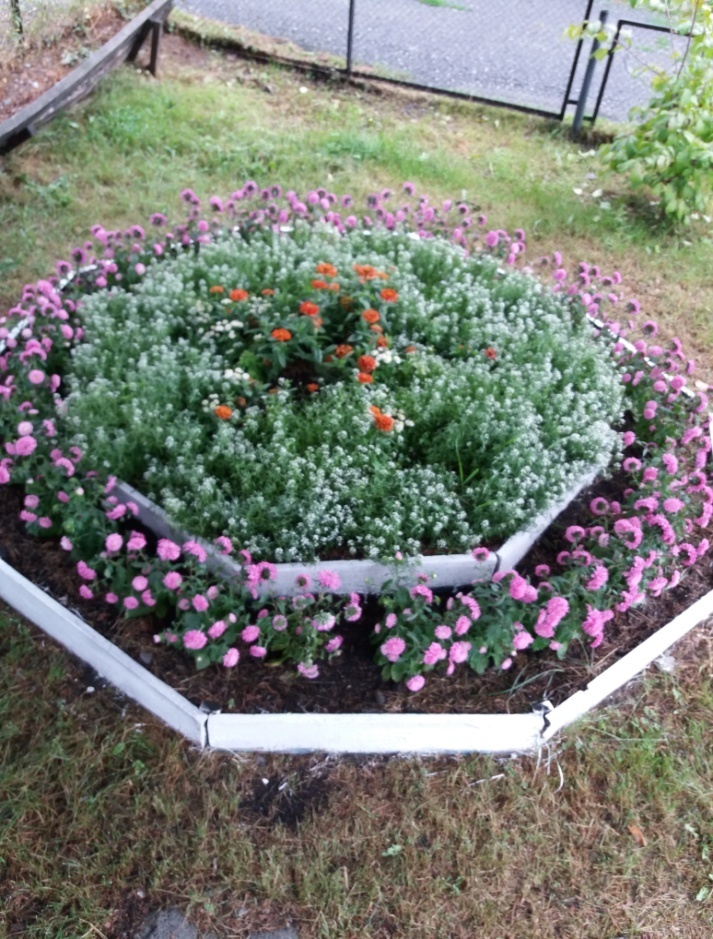 Завершают цветочные композиции клумбы «Окна Победы», автор Афонасьева Л.Л., расположенные по правую и левую стороны от главного входа в здание школы. На этих клумбах использованы цветы следующих видов: сальвия, агератум, низкорослые цинии.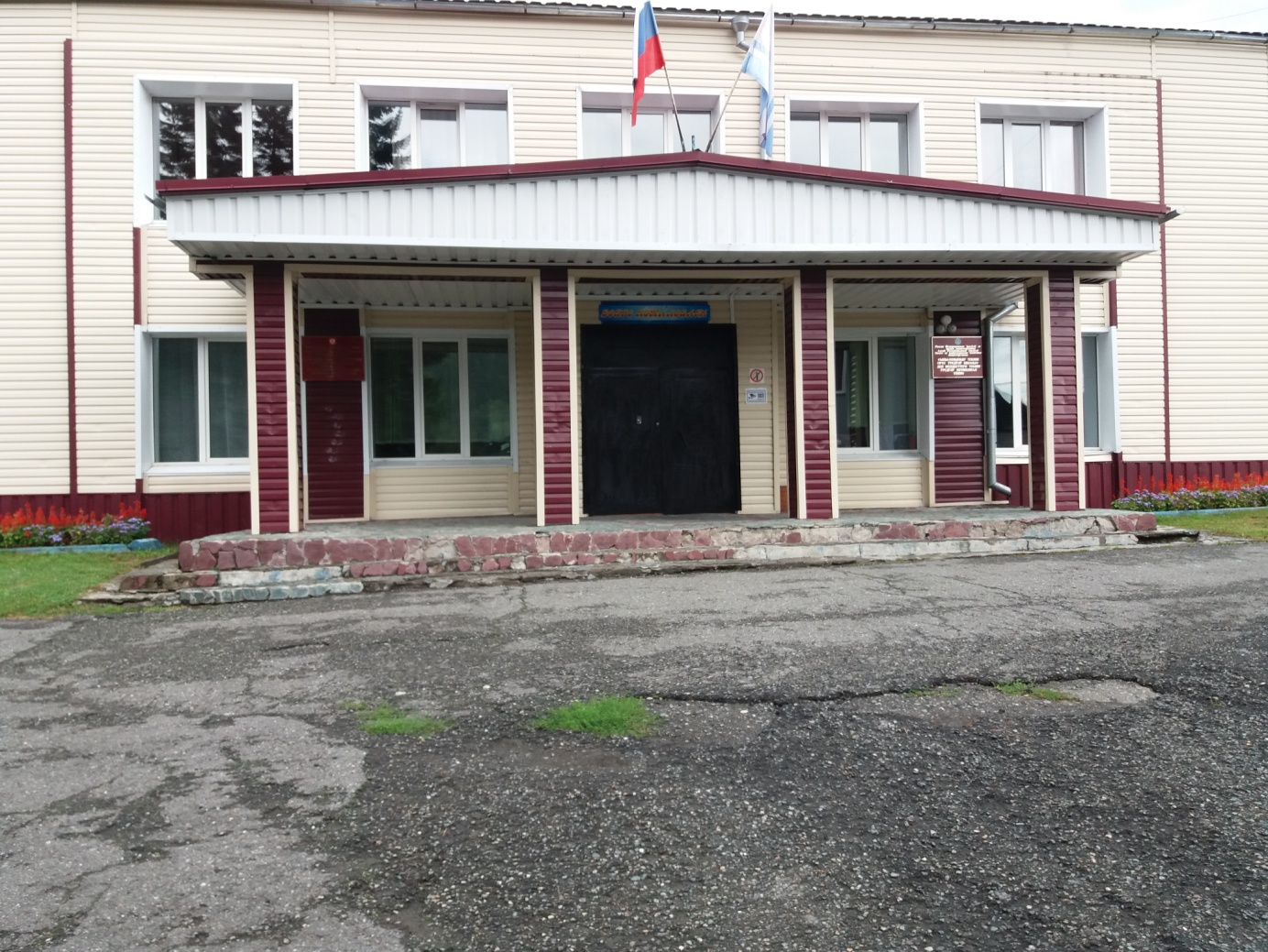 Август, 2020Агротехнический план работ  Сельскохозяйственный инвентарь, оборудование, приборы и др.Вывод Осуществляя данный проект, мы работали со справочниками, дополнительной литературой. Мы узнали о многообразии садовых цветов, об основах ландшафтного дизайна, также научились планировать свою работу, видеть продукт собственного труда. Заключение Думаем, все прекрасно осознают важность вопроса эстетического оформления пришкольной территории, важность приобретения практических и теоретических навыков по созданию красоты, развитию креативного мышления. При творческой и созидательной работе на пришкольной территории обучающимся прививается любовь к природе, к родному краю, к Родине. Данный проект формирует эстетический вкус, способствует развитию чувства коллективизма, ответственности, патриотизма, воспитанию трудолюбия, а жителям и гостям нашего района приносит радость и пользу. В 2020 году  Российские школы столкнулись с дистанционным обучением. Все обучающиеся изучали  школьную программу находясь дома. Воспитательная работа проходила в онлайн режиме. В такой ситуации  проектная работа  между учителем  и группой обучающихся на пришкольном участке стала невозможной. Но педагоги нашей школы нашли выход из сложившейся ситуации и проект был реализован.Литература Береснева Н.Б., Михайлова А.А. Ландшафтное проектирование пришкольного участка. //Первое сентября, Биология. 2007. – №8, 9. Богатырёва Н.И. Цветы вокруг нас. Ижевск: Удмуртия,1994.Дроган М.В. Основы школьного декоративно-оформительского искусства: учебно-методическое пособие. – М.: Просвещение, 1983.Карписонова Р.А. Библия цветовода. М.: АСТ, 2014г.Князева Т.П., Князева Д.В. Миллион цветов на вашем участке. М.:ОЛМА, 2010.Плешаков А.А. От земли до неба: Атлас-определитель по природоведению и экологии 2-е изд. М.: Просвещение, 2000.Чуб В.В. Ландшафтный дизайн. М.: Эксмо, 2007.Журнал «Цветоводство» № 1,1984.Журнал «Цветники» № 1, 2002.апрельИсследовательский этап-ознакомление с вариантами оформления цветочных клумб;-изучение видов цветочных культур;-составление эскиза дизайна участка. Практический этап-ремонт сельскохозяйственного инвентаря; -выращивание рассады. майПрактический этап-разбивка клумб;-высадка рассады, пересадка многолетников.май-сентябрьПрактический этап-уход за цветами (полив, прополка).сентябрь-октябрьЗаключительный этап-сбор семян;-анализ выполненной работы;-отчет по проекту.апрельСемена цветочных культур замачивали во влажной ткани 2—3 суток и затем в мокрой тряпочке помещали до посева в холодильник. Непосредственно перед посевом их в течение 10—15 мин слегка подсушивали, но не на солнце. Перед посевом почву поливали горячим раствором перманганата калия красного цвета. Семена сеяли не густо и после всходов сразу прореживали.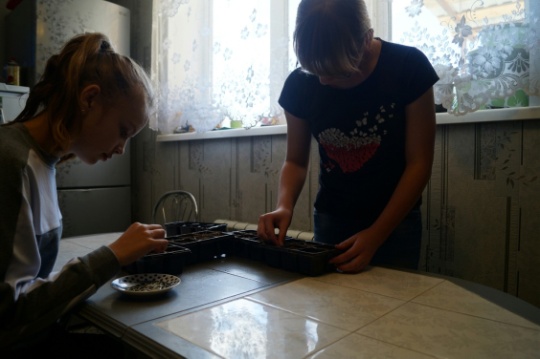 май С 20 по 31 мая при среднесуточной температуре воздуха 15°С высаживали цветочную рассаду в цветник на постоянное место. Через неделю почву начали рыхлить, помогая скорейшему появлению всходов, удаляя сорняки.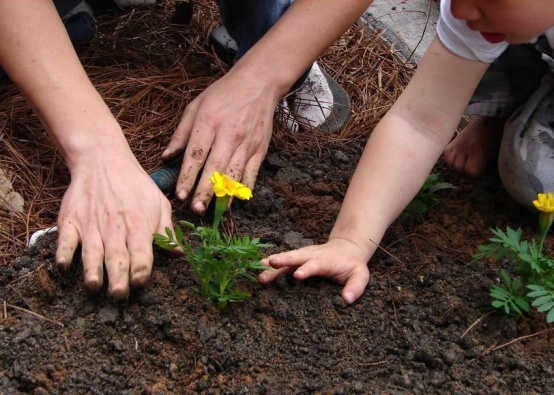 июньВ июне интенсивно поливали цветочные  растения каждый день в ясную погоду. При достижении растениями высоты 10—12 см. мы их рыхлили. Междурядья рыхлили после каждого дождя и полива. При необходимости проводили повторное рыхление,    не позднее начала массовой бутонизации растений.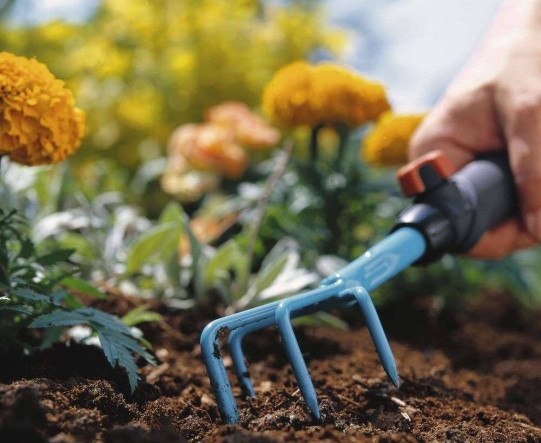 июльНеотложная работа в этом месяце — борьба с сорняками.  Сорняки зачастую опережали в росте цветочные  культуры. Поэтому повторную ручную прополку проводили незамедлительно, поскольку через неделю на нее потребуется втрое больше сил и времени. 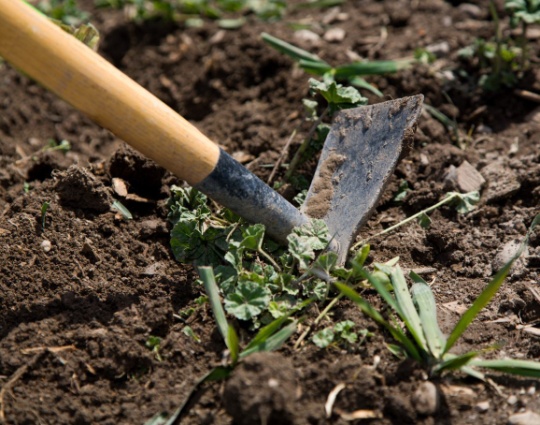 сентябрьС середины и до конца месяца будем убирать отцветшие цветочные культуры, собирать семена цветов.октябрьБудем готовить почву к весеннему севу, удаляя корневища многолетних сорняков. Землю оставим до весны в гребнистом состоянии.№ п/пНазвание,Назначение орудияЕсть в наличии1Грабли Для разбивки комьев, выравнивания грядок, заделки семян22Вилы садовыеДля перекопки и рыхления почвы перед посевом и уборкой урожая корнеплодов13Лопата штыковаяДля перекопки почвы24Лопата совковаяДля благоустройства территории, для различных работ на участке15МотыгиДля рыхления почвы, окучивания растений, поделки бороздок.6Рыхлитель-кошкаДля рыхления почвы в рядках и междурядьях27Лейка с разбрызгивателемДля полива растений38ВедроДля полива, сбора урожая49ШлангДля полива растений110СекаторыДля срезки веток деревьев, кустарников111МетлаДля уборки территории112Семена и посадочный материалАстры, циннии, бархатцы (низкие, высокие), осенние хризантемы, махровые календулы, агератум, сальвия, львиный зев и др.в достаточномколичестве